ДОГОВОР № 9332134на поставку товаров по результатам проведения электронных государственных закупок на специальном информационном портале от 21.08.2021г. 16ч. 02мин. (лот № 9179853)Национальный институт художеств и дизайна им.К.Бекзода, являющийся бюджетным заказчиком, именуемый в дальнейшем «Заказчик», в лице ________________________________, действующий на основании _____________, с одной стороны и ООО THE IDEAL TEAM именуемый дальнейшем «Исполнитель», в лице ________________________________, действующий на основании _____________, с другой стороны, совместно именуемые «Стороны», по результатам проведения электронных государственных закупок на специальном информационном портале, заключили настоящий договор о нижеследующем.1. ПРЕДМЕТ ДОГОВОРА1. По настоящему договору Заказчик оплачивает и принимает, а Исполнитель поставляет товар на следующих условиях: Общая сумма договора составляет Тридцать девять миллионов восемьсот двадцать семь тысяч триста пятьдесят пять сумов два тийина (сумма прописью).2. ПОРЯДОК ОПЛАТЫ, СРОКИ И УСЛОВИЯ ПОСТАВКИ2.1. Заказчик перечисляет денежные средства на специальный лицевой счет Оператора в Казначействе Министерстве финансов Республики Узбекистан в размере 100% суммы договора, в течение десяти дней с момента регистрации или принятия на учет договора в информационную систему управления государственными финансами Министерства финансов (далее - ИСУГФ) в счет оплаты по договору. 2.2. Исполнитель обязуется осуществить поставку товара в течение 1-х рабочих дней с момента получения уведомления от расчетно-клиринговой палаты Оператора (далее – РКП) об оплате.2.3. Заказчик обязан проверить комплектность, качество и соответствие другим требованиям, предусмотренным в объявлении (заявке) или оферте о проведении электронных государственных закупок получаемого товара 
в присутствии представителя Исполнителя при принятии товара.2.4. Все расходы по транспортировке товара несет Исполнитель, если иное не установлено условиями настоящего договора. 2.5. Факт поставки товара Исполнителем и его выборки Заказчиком подтверждает оформленная Исполнителем счет-фактура (акт приёма-передачи), подписываемая Сторонами. 2.6. Заказчик после принятия в полном объеме товара в течение 3 рабочих дней обязан направить информацию, подтверждающую поставку товара, в ИСУГФ через программный комплекс автоматизированной системы бюджетных организаций (далее - УзАСБО).2.7.	ИСУГФ, после получения информации от бюджетного заказчика о поставке товара по договору, в течении одного рабочего дня отправляет его Оператору путем электронного взаимодействия баз данных. Оператор в течение одного рабочего дня после получения указанной информации формирует электронное платежное поручение и отправляет в ИСУГФ, которая в течение одного рабочего дня после его получения отправляет денежные средства Исполнителю.3. ПРАВА И ОБЯЗАННОСТИ СТОРОН3.1. Права Заказчика:требовать от Исполнителя поставки товара в количестве и качестве, предусмотренном пунктом 1 настоящего договора;при поставке товара ненадлежащего качества по своему выбору требовать от Исполнителя:замены на аналогичный товар надлежащего качества;безвозмездного устранения недостатков; возмещения нанесенного ущерба в результате неисполнения или ненадлежащего исполнения условий настоящего договора.3.2. Обязанности Заказчика:перечислить на специальный лицевой счет Оператора в Казначействе Министерстве финансов Республики Узбекистан денежные средства в размере 100% суммы договора, в срок, установленный настоящим договором;принять поставленные по выбранной оферте товары в соответствии с настоящим договором 
в согласованные сроки;после принятия товара своевременно направить информацию, подтверждающую поставку товара, в ИСУГФ через программный комплекс автоматизированную систему бюджетных организаций (УзАСБО).3.3. Исполнитель вправе:досрочно поставить товар по согласованию с Заказчиком;требовать от Заказчика возмещения нанесенного ущерба, в результате необоснованного отказа от принятия поставленных товаров в соответствии с настоящим договором.3.4. Исполнитель обязан:поставлять Заказчику товары в сроки, в количестве и качестве в соответствии с настоящим договором;по требованию Заказчика в срок поставки, установленный настоящем договором, безвозмездно исправить все выявленные недостатки в процессе поставки товара.3.5. Договор должен исполняться надлежащим образом в соответствии с условиями и требованиями настоящего договора и законодательства Республики Узбекистан.3.6. Договор считается исполненным в том случае, если Стороны обеспечили исполнение всех принятых
на себя обязательств.4. ОТВЕТСТВЕННОСТЬ СТОРОН4.1. Заказчик и Исполнитель несут ответственность за неисполнение и нарушение условий настоящего договора в соответствии с законодательством.4.2. Стороны освобождаются от ответственности за частичное или полное невыполнение обязательств 
по настоящему договору, если это невыполнение явилось следствием форс-мажорных обстоятельств, делающих невозможным выполнение настоящего договора при наличии условий, предусмотренных законодательством. 5. ПОРЯДОК РАЗРЕШЕНИЯ СПОРОВ5.1. При возникновении споров и разногласий в ходе исполнения договорных обязательств стороны принимают меры по их досудебному разрешению путем предъявления претензии. 5.2. При недостижении соглашения по результатам претензионного порядка разрешения спора Стороны вправе обратиться в суд по месту нахождения истца.5.3. Взаимоотношения сторон, не оговоренные в настоящем договоре, регулируются законодательством Республики Узбекистан.6. СРОК ДЕЙСТВИЯ КОНТРАКТА6.1. Настоящий договор вступает в силу с момента заключения настоящего договора в установленном порядке и действует до «31» декабря 20__ г.6.2. Истечение срока действия договора не освобождает стороны от ответственности.7. ЮРИДИЧЕСКИЕ АДРЕСА И РЕКВИЗИТЫ СТОРОНг. Ташкент(место заключения договора)«21» august    2021г.                                         (дата заключения договора)№Наименование товаровЕдиницы измеренияКол-воСтартовая цена за ед.Договорная цена за ед.Сумма договора1КомпьютерКомплект14685020039827355.0239827355.02Технические параметры Компьютер MB B550M DDR4 / Ryzen™ 7 3700X - 3.6 GHz, 8 cores Общие характеристики Socket AM4 Игровой есть Ядро Ядро Matisse Количество ядер 8 Техпроцесс 7 нм Частотные характеристики Тактовая частота 3600 МГц Максимальная частота с Turbo Boost 4400 МГц Количество потоков 16 Коэффициент умножения 36 Интегрированное графическое ядро Нет Встроенный контроллер памяти есть Максимальный объем памятиn128 ГБ Тип памяти DDR4 Частота памяти 3200 МГц Максимальное количество каналов памяти 2 Кэш Объем кэша L1 512 КБ Объем кэша L2 4 МБ Объем кэша L3 32 МБ Прочее Типичное тепловыделение 65 Вт Максимальная рабочая температура 95 °C Макс. кол-во каналов PCI Express 16 /16 threads, No GPU, AM4, (100- 000000071), BOX / Cooler ID Cooling ZOOMFLOW 360X SNOW (водяной кулер) / DDR4 32GB / Жесткие диски HDD 6TB Тип:Обычный Форм-фактор:3.5 " Подключение:SATA III Объем:6.0 Тб Скорость вращения:7200 об/мин. Объем буферной памяти:256 Мб / Твердотельный накопитель SSD  500GB 970 EVO Plus M2 NVME (MZ-V7S500BW) /Монитор  32"P3221D Monitor, IPS, 76Hz, 5mc, QHD(2560x1440), HDMI+Display Port + Type C / GeForce RTX3080Ti GamingX Trio HDMI частота ядра/памяти: 1410 МГц/14000 МГц объем видеопамяти: GDDR6 техпроцесс: 8 нм разъемы: Display Portx3, HDMI 2.1 интерфейс подключения: PCI-E 16x TDP: 200 Вт поддержка трассировки лучей: есть дополнительное питание: 8 pin поддержка API: DirectX 12 Ultimate, OpenGL 4.6, Vulkan максимальное разрешение: 7680x4320 количество поддерживаемых мониторов: 4 / колонки Edifier S3000PRO / Клавиатура  +Мышь 9500M / CASE Aerocool TOR PRO  (Full Tower E-ATX ,ATX, USB 3,0 + Type-C, +Hub +4*ARGB FAN + ПДУ, Full Glass. Без БП) типоразмер: Full-Tower форм-фактор мат.платы: ATX, Micro-ATX, EATX, Mini-ITX окно на боковой стенке: да число внутренних отсеков 3.5: 2 число внутренних отсеков 2.5: 2 макс. высота процессорного кулера: 198 мм макс. длина видеокарты: 490 мм количество встроенных вентиляторов: 3 можно установить жидкостное охлаждение: да разъемы спереди: USB Type-C, наушн., микр., блок управления вентиляторами материал: сталь ШхГхВ: 306х639х651 мм/ БП Super Flower Leadex III Gold 750W SF-750F14HG   форм-фактор: ATX мощность: 750 ВтМарка товараPCПроизводитель товараPCСтрана производительКитайГарантийный период1 годСрок годности2025Год выпуска2021Номер лицензии или сертификата (в случаях, предусмотренных законодательством)Регион доставки товараг.Ташкент Мирзо-Улугбекский р-он ИсполнительЗаказчикНаименованиеООО THE IDEAL TEAMАдрес:  Шота Руставели 43/47Тел.: 712550907, +998977226020Факс: ИНН: 306625561ОКЭД: Р/С: 20208000305108699002Банк: ТОШКЕНТ Ш., ЧЭКИ "INVEST FINANCE BANK" АТБ СЕРГЕЛИ ФИЛИАЛИМФО: 01070Договор заключен с использованием ЭЦП.Наименование: Национальный институт художеств и дизайна им.К.БекзодаАдрес: г. Ташкент, Мирзо-Улугбекский р-н, ул. С.Азимова, 35Тел.: 255-18-33Факс: 255-18-92____________ИНН: 202266595-9000110ОКЭД: 85420Казначейский лицевой счет заказчика: 100010860262697094100051001Наименование казначейского подразделения: ИНН казначейского подразделения:Единый казначейский счет (ЕКС): 23402000300100001010Договор заключен с использованием ЭЦП.Реквизиты оператора для заказчикаИНН 200933985, ОКЭД 66110спец. лиц. счет для оплаты комиссионного сбора: 700110860262877950600262001спец. лиц. счет для задатка: 700110860262877950600262002
спец. лиц. счет для оплаты по договору: 700110860262877950600262003 Расчетный счет Казначейства РУз: 23402000300100001010МФО:00014 МБ в РКЦ Главного управления ЦБ РУз ИНН 201122919Реквизиты оператора для поставщикаИНН 200933985, ОКЭД 66110
Расчетный счет: 20208000700600257040
Банк 00491, ОПЕРУ ЧОАББ "Трастбанк"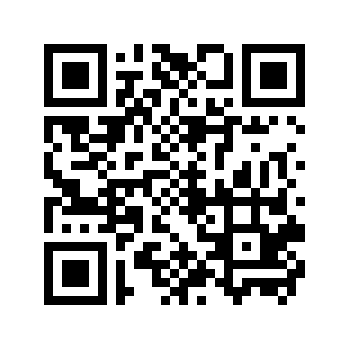 